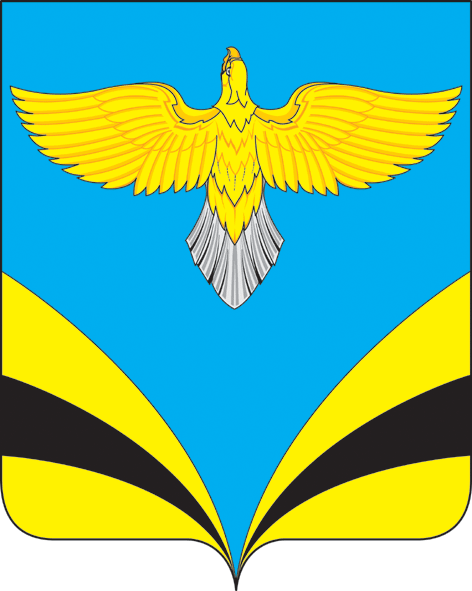 РОССИЙСКАЯ ФЕДЕРАЦИЯСАМАРСКАЯ ОБЛАСТЬМУНИЦИПАЛЬНЫЙ РАЙОН БЕЗЕНЧУКСКИЙСОБРАНИЕ ПРЕДСТАВИТЕЛЕЙ СЕЛЬСКОГО ПОСЕЛЕНИЯ НАТАЛЬИНОчетвертого созываРЕШЕНИЕ14. 12. 2020 г.	                                                                                             № 18/7О внесении изменений в решение Собрания представителей сельского поселения Натальино муниципального района Безенчукский Самарской области от 06.12.2019 г. №126/59 «Об утверждении Порядка подготовки документации по планировке территории, разрабатываемой на основании решений администрации сельского поселения Натальино муниципального района Безенчукский Самарской области, и принятия решения об утверждении документации по планировке территории, порядка внесения изменений в такую документацию, порядка отмены такой документации или ее отдельных частей, порядка признания отдельных частей такой документации не подлежащими применению в соответствии с Градостроительным кодексом Российской Федерации»В соответствии с Федеральным законом от 02.08.2019 г. №283-ФЗ «О  внесении изменений в Градостроительный кодекс Российской Федерации и отдельные законодательные акты Российской Федерации», статьей 45 Градостроительного кодекса Российской Федерации, Уставом сельского поселения Натальино муниципального района Безенчукский Самарской области, Собрание представителей сельского поселения НатальиноРЕШИЛО:1. Внести следующие изменения в Порядок подготовки документации по планировке территории, разрабатываемой на основании решений администрации сельского поселения Натальино муниципального района Безенчукский Самарской области, и принятия решения об утверждении документации по планировке территории, порядка внесения изменений в такую документацию, порядка отмены такой документации или ее отдельных частей, порядка признания отдельных частей такой документации не подлежащими применению в соответствии с Градостроительным кодексом Российской Федерации, утвержденный Собранием представителей сельского поселения Натальино муниципального района Безенчукский Самарской области от 06.12.2019 № 126/59 (Далее по тексту - Порядок):Дополнить Порядок пунктом 27 в следующей редакции: «В случае внесения изменений в проект планировки территории, предусматривающий строительство, реконструкцию линейного объекта, в части изменения, связанного с увеличением или уменьшением не более чем на десять процентов площади зоны планируемого размещения линейного объекта и (или) иного объекта капитального строительства, входящего в состав линейного объекта, в связи с необходимостью уточнения границ зон планируемого размещения указанных объектов, не требуется направление изменений на согласование в соответствии с частями 12.7 и 12.12 настоящей статьи при условии, что внесение изменений не повлияет на предусмотренные проектом планировки территории планировочные решения, а также на согласование в соответствии с частью 12.4 настоящей статьи при условии, что внесение изменений не повлияет на предусмотренные проектом планировки территории планировочные решения и не приведет к необходимости изъятия земельных участков и (или) расположенных на них объектов недвижимого имущества для государственных или муниципальных нужд».2. Опубликовать настоящее Решение в средствах массовой информации и разместить на   официальном сайте администрации сельского поселения  Натальино в сети "Интернет".3.  Настоящее Решение вступает в силу с момента его подписания.Председатель Собрания представителей сельского поселения Натальино муниципального района БезенчукскийСамарской области                                                                          А.Л. ДмитриевГлава сельского поселения Натальино муниципального района Безенчукский Самарской области                                                                           Н.К. Машукаев